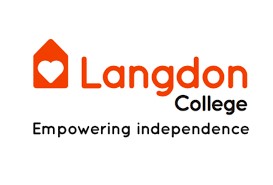 SAFEGUARDING CHILDREN POLICY Part 1 – Policy INTRODUCTION The College fully recognises its duty toward safeguarding and protecting the welfare of children under Section 175 of the Education Act 2002. The aim of this policy is to establish a ‘whole College approach’ to Safeguarding Children, in order to: Provide a safe learning environment; (this includes off site visits and  activities  including work placements and/or work based activities) and Identify children who are suffering or are likely to suffer significant harm and ensure appropriate action to preserve their safety both at home and at College As part of its safeguarding ethos, the College encourages students to respect the fundamental British values of democracy, the rule of law, individual liberty and mutual respect and tolerance of those with different faiths and beliefs.  The College ensures that partisan political views are not promoted in the teaching of any subject in the College and where political issues are brought to the attention of the students, reasonably practicable steps will be taken to offer a balanced presentation of opposing views to students. Under duties imposed as part of the Prevent Duty Guidance 2015, the College will ensure that situations are suitably risk assessed, staff will work in partnership with other agencies, that all staff are suitably trained and that IT policies will ensure that children and young people are safe from terrorist and extremist material when accessing the internet in College.   1.4 This policy has been written in consultation with Salford Safeguarding Children Board and with reference to the following key documents: Children Acts 1989 & 2004 Education Act 2002 Safeguarding Vulnerable Groups Act 2006, as amended by the Protection of Freedoms Act 2012 Counter-Terrorism and Security Act 2015 Childcare Act 2006; Childcare (Disqualification) Regulation 2009 and with reference to the following key documents: 	▪ 	Working Together to Safeguard Children (2015) ▪ 	Keeping Children Safe in Education (2015) (Updated Sept 2016) (Updated 2022) 	▪ 	What to do if you’re worried a child is being abused (2015) 	▪ 	Prevent Duty Guidance (2015) This policy should be viewed alongside the following other College policies: Guidance for Safer Working Practice with Learners Safeguarding Vulnerable Adults Policy Equality & Diversity Policy Anti-Bullying Policy Health & Safety Policy Whistleblowing Policy E-communication Policy Admissions Policy  SCOPE Safeguarding is everybody’s responsibility and, as such, this policy applies to all staff and volunteers working in the College. We wish to ensure that all partnership agencies are also aware of this responsibility when working with our learners.  An allegation, disclosure or suspicion of abuse, or an expression of concern about abuse, could be made to any member of staff, not just those with a teaching or welfare-related role. Similarly, any member of staff may observe or suspect an incident of abuse. It is, therefore, imperative that all staff working for or with the College, in any capacity, are included in the scope of this policy. DEFINITION OF TERMS  Child             A child is anyone who has not yet reached their 18th birthday. The fact that a child has reached 16 years of age, is living independently or is in further education, is a member of the armed forces, is in hospital or custody in the secure estate for children and young people, does not change his or her status or entitlement to services or protection. Abuse and Neglect Abuse and neglect are forms of maltreatment of a child. Somebody may abuse or neglect a child by inflicting harm, or by failing to act to prevent harm. Children may be abused in a family, institutional or community setting, by those known to them or, more rarely, by others (e.g. via the internet.) They may be abused by an adult or adults, or another child or children. Abuse of children can take a variety of forms, as described below: Physical Abuse Physical abuse may involve hitting, shaking, throwing, poisoning, burning or scalding,         drowning, suffocating, or otherwise causing physical harm to a child. Physical harm may also be caused when a parent or carer fabricates the symptoms of, or deliberately induces, illness in a child. Emotional Abuse Emotional abuse is the persistent emotional maltreatment of a child such as to cause severe and persistent adverse effects on the child’s emotional development. It may involve: - conveying to children that they are worthless or unloved, inadequate, or valued only insofar as they meet the needs of another person; not giving the child opportunities to express their views, deliberately silencing them or ‘making fun’ of what they say or how they communicate; age or developmentally inappropriate expectations being imposed on children. These may include interactions that are beyond the child’s developmental capability, as well as overprotection and limitation of exploration and learning or preventing the child participating in normal social interaction; causing children to see or hear the ill-treatment of another; serious bullying (including cyber bullying); causing children frequently to feel frightened or in danger; the exploitation or corruption of children; c)  Some level of emotional abuse is involved in all types of maltreatment of a child, though it may occur alone. Sexual Abuse Sexual abuse involves forcing or enticing a child or young person to take part in sexual activities, not necessarily involving a high level of violence, whether or not the child is aware of what is happening. The activities may involve: - physical contact, including assault by penetration (for example rape or oral sex) or non-penetrative acts such as masturbation, kissing, rubbing and touching outside of clothing; non-contact activities, such as involving children in looking at, or in the production of sexual images, watching sexual activities, encouraging children to behave in sexually inappropriate ways or grooming a child in preparation for abuse (including via the internet). Sexual abuse is not solely perpetrated by adult males. Women can also commit         acts of sexual abuse, as can other children. Child Sexual Exploitation: The sexual exploitation of children and young people under 18 involves exploitative situations, contexts and relationships where young people (or a third person or persons) receive ‘something’ (e.g. food, accommodation, drugs, alcohol, cigarettes, affection, gifts, money) as a result of performing, and/or others performing on them, sexual activities. Child sexual exploitation can occur through use of technology without the child’s immediate recognition, for example the persuasion to post sexual images on the internet/mobile phones with no immediate payment or gain.  In all cases those exploiting the child/young person have power over them by virtue of their age, gender, intellect, physical strength and/or economic or other resources. (See Appendix 1 for advice on identifying Cases of Child Sexual Exploitation.) Female Genital Mutilation: Female Genital Mutilation (FGM) involves procedures that include the partial or total removal of the external female genital organs for cultural or other non-therapeutic reasons. The practice is medically unnecessary, extremely painful and has serious health consequences, both at the time when the mutilation is carried out and in later life. In England, Wales and Northern Ireland, the practice is illegal under the Female Genital Mutilation Act 2003. (Further information regarding the signs and indicators of abuse can be found in Appendix 2.)  Neglect Neglect is the persistent failure to meet a child’s basic physical and/or psychological needs, likely to result in the serious impairment of the child’s health or development. Neglect may occur during pregnancy as a result of maternal substance abuse. Once a child is born, neglect may involve a parent or carer failing to: provide adequate food, clothing and shelter (including exclusion from home or abandonment) protect a child from physical and emotional harm or danger ensure adequate supervision (including the use of inadequate care-givers); or ensure access to appropriate medical care or treatment It may also include neglect of, or unresponsiveness to, a child’s basic emotional needs. Prevent (see Prevent Strategy) The Prevent strategy, launched in 2007, seeks to stop people becoming terrorists or supporting terrorism. It is the preventative strand of the government’s counterterrorism strategy, CONTEST. Objectives of the Prevent strategy are to: Respond to the ideological challenge of terrorism and the threat from those who promote it Prevent people from being drawn into terrorism and ensure that they are given appropriate advice and support Work with sectors and institutions where there are risks of radicalisation that we need to address If there are concerns that a student is becoming radicalised and/or involved in an organisation which could ultimately harm the student and the community this needs to be reported to the Designated Safeguarding Officer  immediately.   (See Appendix 3 for Causes and Potential Indicators)  Child  on Child Abuse (formally referred to as Peer on Peer Abuse)   In line with Keeping Children Safe in Education (2022), the College has  a duty to protect students  against Child  on Child  abuse. There are many forms of abuse that can occur between peers, such as;  physical abuse,  sexually harmful behaviour/sexual abuse, sexual harassment and sexual violence,  bullying (including banter),  cyber bullying,  sexting,  up skirting initiation/hazing and prejudiced behaviour.  The College has  a zero tolerance approach to child on child abuse. It is recognised that even if there are no reported cases of child on child abuse, this does not mean it is not happening within the organisation. All concerns around child on child abuse must be reported to the Designated Safeguarding Team following the usual channels.  Where appropriate, the Local Authority Safeguarding Team  will be notified.  Safeguarding action may also be needed to protect children and learners from:  bullying, including online bullying and prejudice-based bullying racist, disability and homophobic or transphobic abuse gender-based violence/violence against women and girls  the impact of new technologies on sexual behaviour, for example sexting teenage relationship abuse  substance misuse  issues that may be specific to a local area or population, for example gang activity and youth violence  domestic violence fabricated or induced illness  poor parenting, particularly in relation to babies and young children  other issues not listed here but that pose a risk to children, young people and vulnerable adults. ACCOUNTABILITY All staff, including agency staff and volunteers working for /or with the College, are responsible for the operation of this policy. 4.2The Designated Safeguarding Officer for the College is:  Assistant Principal Diane Reeves    	 Designated Deputy Safeguarding Officers  	▪ 	Manchester Campus – Rebecca Holmes   	▪ 	London Campus – Ashely Jordan- Diaper All members of staff/volunteers/Governors working with or for the College have a legal duty to report any disclosure, allegation or suspicion of abuse to the Designated Safeguarding Officer.  This must be done immediately after the disclosure/allegation/suspicion is made/arises. A Cause for Concern form should also be completed, which is then held by the Safeguarding Officer. The Designated Safeguarding Officer has a legal duty to make a referral to Children’s Social Care, in accordance with Salford/ Barnet Safeguarding Children Board Safeguarding Procedures whenever there is reason to suspect that a child is suffering or likely to suffer significant harm.   Where a professional disagreement occurs between workers when working with children and families, the Escalation Policy should be referred to.  Parents/carers should be informed that a referral to Children’s Social Care is going to be made, unless informing may itself place the child, professionals or others at risk e.g.: where sexual abuse is suspected or disclosed; where fabricated or induced illness is suspected; where there are fears for the safety of a child, or others when informing parents, carers or others; where it is not possible to contact immediately the parents/carers and prompt action is required to establish or ensure the child’s safety. Young people under 16 can only consent to their own treatment if they are assessed as being competent to consent under the Gillick or Fraser guidelines. These guidelines can also be useful when working with 16 and 17 year olds.  If young people under 18 years old are not competent to consent to their own treatment, consent should be sought from a person with “parental responsibility”, although it is good practice to involve all those close to the young person in the decision making process.  Any decision not to inform parents/carers should be recorded on the Children’s Social Care referral form with the reasons for such a decision and a copy should be kept in the safeguarding file for that learner, held by the Safeguarding Officer dealing with the case. The Designated Safeguarding Officer has a legal duty to seek advice from Children’s Social Care if unsure as to whether a referral is appropriate. The welfare of the child/children concerned, including the welfare of any other children who may be at risk, must always take precedence over confidentiality.  Therefore, these procedures must be followed by law irrespective of any request to maintain confidentiality. The Designated Safeguarding Officer will make every effort to attend any strategy or professionals’ meetings to which the College is invited or may ask an appropriate colleague to attend on their behalf. The Designated Safeguarding Officer is responsible for ensuring that any actions agreed at such meetings are progressed and followed up.   All Designated Safeguarding Officers must undergo Level 3 training with the appropriate local authority The Human Resources Advisors will ensure the criminal backgrounds of applicants for vacant posts are checked via the Disclosure and Barring Service, and that all preemployment checks are completed. All staff working in the College must be given a copy of the Safeguarding Children Policy immediately upon starting work at the College. All staff working in the College must undergo training relating to the Safeguarding Children Policy and related procedures and guidelines within their probationary period of employment and a minimum of every three years thereafter. This will include training related to understanding the particular safeguarding risks for Looked After Children.  Training will be provided to governors on their responsibilities in relation to safeguarding and current legislation. All staff will receive an updated copy of the Safeguarding Policy and a copy of the Guidance for Safer Working Practice with Learners each time these are updated and will undergo additional training if any significant policy changes are made. The Board of Governors shall be responsible for ensuring that the College has up to date policies in place with respect to Safeguarding Children, which include procedures for handling allegations against adults working with children, whether in a paid or voluntary capacity. A summary of safeguarding cases and pertinent safeguarding issues that have been dealt with by the College will be reported to the Board of Governors on at least an annual basis.  All reporting to the Board of Governors will be anonymised and will contain enough detail to allow appropriate scrutiny and oversight.  All children who are students at the College will receive information related to safeguarding during their induction.  Children in need of additional support will be identified prior to or at enrolment and monitored by appropriate staff. The College pays due regard to the relevant data protection principles which allow us to share personal information, as provided for in the Data Protection Act 2018 and the General Data Protection Regulation (GDPR).  The College is aware of the processing conditions under the Data Protection Act 2018 and the GDPR which allow us to store and share information for safeguarding purposes, including information which is sensitive and personal, and this is treated as “special category personal data”.  Where we would need to share special category personal data, we are aware that the Data Protection Act 2018 contains “safeguarding of children and individuals at risk” as a processing condition that allows us to share information.  This includes allowing college to share information without consent, if it is not possible to gain consent, it cannot be reasonably expected that we can gain consent, or if to gain consent would place a child at risk. ALLEGATIONS AGAINST STAFF/VOLUNTEERS This section sets out the specific requirements as per Working Together to Safeguard Children (2015) that apply to managing allegations against staff or volunteers who work with children.  The range of allegations which are covered under this section of the policy are not limited to those in which there is reasonable cause to believe a child is suffering, or is likely to suffer, significant harm. Allegations may also indicate that the staff member is unsuitable to continue to work with children in his or her present position, or in any capacity. Salford’s Allegations Against Adults procedures should be instigated in all cases where it is alleged that a member of Langdon College  staff or volunteer has: Behaved in a way that has harmed, or may have harmed a child; Possibly committed a criminal offence against, or related to, a child; Behaved towards a child or children in a way that indicates s/he is unsuitable to work with children. It is essential that any allegation of abuse made against a member of staff or volunteer in an education setting is dealt with quickly, fairly and consistently to provide effective protection for the child and at the same time support the person subject to the allegation. Any individual who has concerns or receives information in which it is alleged that a  member of staff/volunteer has: behaved in a way that has harmed a child or may have harmed a child; possibly committed a criminal offence against or related to a child; or behaved toward a child or children in a way that indicates s/he is unsuitable to work with children must report the matter without delay to the Principal or the Assistant Principal In circumstances where the concern/allegation is in relation to the Principal, reports should be made without delay to the Chair of Governors. Safeguarding Procedures must be followed whenever an allegation of abuse is made or concern is expressed regarding the behaviour towards a child or young person by a member of staff/volunteer. Within each local authority there will also be a Local Authority Designated Officer (LADO) who has responsibility for providing advice and liaison and monitoring the progress of cases, to ensure that cases are dealt with as quickly as possible and consistently with a fair and thorough process.  The Principal. Assistant Principal, or in their absence/where the allegation relates to them, the Chair of the Board of Governors, should consult the LADOTelephone:01616034350. Email: lado@salford.gov.uk). Barnet MASH Team Services on 020 8359 4066 or 020 8359 2000 (out of hours)             The LADO will determine: whether it is an allegation or a complaint If there is a need to undertake preliminary enquiries and, if so, how the enquiries should be conducted or; If the allegation meets the threshold for a Strategy Meeting to be convened whether immediate action to protect a child is required. In the instance of a safeguarding allegation against the Principal, the Chair of the Board of Governors must liaise directly with the LADO. Preliminary enquiries should be made by Designated Safeguarding Officer, after consultation with the LADO. Any initial enquiries should be minimal to establish the facts of the allegation if these were not established or were unclear at the time the original concern was raised, i.e. date, time, place of any alleged incident, any witnesses and other relevant factors. In-depth questioning of children or professionals/professional carers should not take place. Careful records should be made regarding any concerns or allegations and actions taken in response to these. LADO’s responsibilities are to: be involved in the management and oversight of individual cases provide advice and guidance to employers and voluntary agencies liaise with the Police, Social Care and other agencies as required monitor progress of cases to ensure that they are dealt with as quickly as possible, consistent with a thorough and fair process meet with Senior Named Officers on a quarterly basis to monitor organisational response to allegations made against professionals/professional carers. The LADO must be informed of all allegations of abuse (as defined in section 3) made against College staff.  The LADO will also be involved in the College’s decision to inform the Independent Safeguarding Authority of any relevant information. When an allegation is made a number of inter-related elements will exist (Safeguarding, Criminal Investigation, Disciplinary, Complaints). The Children & Young People’s Directorate, on behalf of the Local Safeguarding Children Partnership, will, therefore, have the key role in co-ordinating the relevant elements and ensuring that all subsequent stages of the Safeguarding Procedures are followed. If any individual is unhappy that their concerns are not being taken seriously within the College, they should raise their concerns with the Designated Safeguarding Officer and consultation with the LADO must take place.   MONITORING  A summary of Safeguarding cases that have been dealt with by the College will be reported to the Board of Governors at every board meeting. Part 2 – Guidance and Procedures 	7. 	PROCEDURES Procedures to follow if a young person (under 18 years) makes a disclosure to you that may relate to abuse or possible abuse. If a young person (under 18 years) makes an allegation of abuse to you: 	 	You should: ▪ Listen. Do not interrupt. ▪ You MUST NOT promise the child that you will keep the matter confidential.  Explain to the child that you have to report the matter to the Designated Safeguarding Officer, as this is your legal duty. ▪ Once the child has finished speaking, it may be necessary to ask questions for    clarification. ▪ Only ask questions if you are still unsure whether this is a Safeguarding issue.  You are not conducting an investigation; you are simply establishing the key facts. ▪ Only ask simple, open, non-leading questions.  E.g. if a child tells you they have been hurt at home, ask “How did you get hurt”, rather than “Did someone hit you?”  ▪ Once you know you are concerned enough to raise the matter with the Safeguarding Officer, don’t ask any more questions. ▪ Write down what has been said immediately afterwards in words used by the child and yourself to the best of your memory.  ▪ Note anything about the child which is connected i.e. any visible injuries including the position and description, the demeanour of the child i.e. crying, withdrawn.  These should also be recorded immediately afterwards. ▪ The matter should be immediately reported to a Designated Safeguarding Officer, and all records taken should be handed over at this time. ▪ If in doubt seek advice from a Designated Safeguarding Officer. ▪ The Designated Safeguarding Officer will make a judgement as to whether a referral to Children’s Services is appropriate.  If there is doubt, then advice must be sought from Children’s Services. ▪ Refer to the Principal with Responsibility for Safeguarding if you are unhappy with the decision made. PLEASE NOTE: If the student is distressed and you are unable to stay with them: ▪ Contact a Colleague to stay with the child, until a Designated Safeguarding Officer arrives. Procedure for dealing with an incident that arises on an off-site visit/activity (including work placements and/or work based activities) ▪ When the alleged abuser and person abused are both members of an off-site visit/activity, the primary consideration is the initial protection of the child.  Action to ensure this should be taken by the member of staff in charge of the visit.  Once there is no immediate risk of further abuse then a more considered approach can be taken.   ▪ It is also important to note that all criminal offences need to be reported. (Phone 999 for emergencies/ 101 for non-emergencies) If an offence is thought to have been committed, staff should contact local police in the first instance, especially when the alleged abuser is a member of the local population.   ▪ Careful consideration should be given to how best to inform the learner’s parent/carer, and whether any or all of the students should be returned home.  This will depend on the seriousness of the incident, the effect on the learners and the risk present. ▪ When the allegation disclosed on an off-site visit relates to abuse of the student at their home, the standard procedures should be followed.  Staff should discuss the situation with the Designated Safeguarding Officer at the earliest opportunity. ▪ Any safeguarding concerns or allegations that are raised in a placement or work based activity setting should be reported to the College immediately. The procedures in Section 7 should be followed. Referring Cases ▪ Where child sexual exploitation, or the risk of it, is suspected, frontline practitioners should discuss the case with a safeguarding officer. ▪ If after discussion there remain concerns, local safeguarding procedures should be triggered, including referral to children’s social care and the police, regardless of whether the victim is engaging with services or not. 	▪ 	Any member of staff can make a referral to Children’s Social Care Please see the Appendices in Safeguarding Vulnerable Adults Policy for Cause for Concern forms, Medicines in College policy and Transport Protocols  APPENDIX 1  Identifying Cases of Child Sexual Exploitation (CSE) Key indicators are: 	▪ 	Going missing for periods of time or regularly coming home late 	▪ 	Regularly missing school or education or not taking part in education 	▪ 	Appearing with unexplained gifts or new possessions 	▪ 	Secretive about e-communications 	▪ 	Associating with other young people involved in exploitation 	▪ 	Having older boyfriends or girlfriends 	▪ 	Suffering from sexually transmitted infections 	▪ 	Mood swings or changes in emotional wellbeing  	▪ 	Drug and alcohol misuse 	▪ 	Displaying inappropriate sexualised behaviour Many children and young people who are victims of sexual exploitation do not recognise themselves as such. When considering whether a child or young person’s sexual behaviour might mean that they are a victim or at risk of CSE, think about the following: The age of the child Whether drink or drugs are involved that might undermine judgement Whether inducements, pressure, coercion or violence are involved What the perceived or actual consequences for a child or young person might be of not saying ‘yes’ Is the child agreeing to sex for the wrong reasons CSE is potentially a child protection issue for all children under the age of 18 years and not just those in a specific group.          APPENDIX 2 RECOGNISING FEMALE GENITAL MUTILATION (FGM)  It is essential that staff are aware of FGM practices and the need to look for signs, symptoms and other indicators of FGM.  FGM involves procedures that intentionally alter/injure the female genital organs for non-medical reasons.  FGM is internationally recognised as a violation of human rights of girls and women.  It is illegal in most countries, including the UK.  There are 4 types of procedure: Type 1, Clitoridectomy - partial/total removal of clitoris Type 2, Excision - partial/total removal of clitoris and labia minora Type 3, Infibulation - entrance to vagina is narrowed by repositioning the inner/outer labia Type 4, all other procedures that may include: pricking, piercing, incising, cauterising and scraping the genital area. It is carried out because there is a belief that: FGM brings status/respect to the girl – social acceptance for marriage It preserves a girl’s virginity Part of being a woman / rite of passage Upholds family honour Cleanses and purifies the girl Gives a sense of belonging to the community Fulfils a religious requirement / perpetuates a custom or tradition Helps girls be clean / hygienic Is cosmetically desirable It is mistakenly believed to make child birth easier Indicators that may point to FGM happening: Child talking about getting ready for a special ceremony Family taking a long trip abroad Child’s family being from one of the “at risk” communities for FGM (Kenya, Somalia, Sudan, Sierra Leone, Egypt, Nigeria, Eritrea as well as non-African communities including Yemeni, Afghani, Kurdistan, Indonesia and Pakistan) Knowledge that the child’s sibling has undergone FGM Child talks about going abroad to be “cut” or to prepare for marriage Signs that may indicate a child has undergone FGM: Prolonged absence from school and other activities Behaviour change on return from a holiday abroad, such as being withdrawn and appearing subdued Bladder or menstrual problems Finding it difficult to stand, sit or walk.  Looking uncomfortable when undertaking these activities Complaining about pain between the legs Mentioning something somebody did to them that they are not allowed to talk about Secretive behaviour, including isolating themselves from the group Reluctance to take part in physical activity Repeated urinal tract infection Disclosure  If there are suspicions regarding FGM, it is essential that schools take action without delay.  If there are concerns that a child is at risk of, or is a victim of, FGM contact the NSPCC FGM helpline anonymously 24/7 on 0800 028 3550 or fgmhelp@nspcc.org.uk  RECOGNISING FORCED MARRIAGE (FM) This is an entirely separate issue from arranged marriage. It is a human rights abuse and falls within the Crown Prosecution Service definition of domestic violence. Young men and women can be at risk in affected ethnic groups. Whistle-blowing may come from younger siblings. Other indicators may be detected by changes in adolescent behaviours. APPENDIX 3 WHAT CAUSES RADICALISATION? As yet, there has been no clear link or exact cause identified for someone becoming radicalised. This creates the sense that „it could happen to anyone‟ which, in turn, increases the fear of radicalisation. The lack of an exact cause doesn’t mean we know nothing and it’s important to focus on what we do know and staying informed of current guidance.  Radicalisation is constantly shifting and changing. What we know as of now is that the main risk factor identified in victims is vulnerability.  Those who are most vulnerable are (but not limited to): Younger people from age 13 upwards; Those experiencing an identity or personal crisis;  Individuals with feelings of un-met aspirations or a sense of injustice;  People with a need for adventure or excitement;  Pre-existing conviction that their religion or culture is under threat; Individuals who feel socially isolated, and possibly, suffering from depression; ● Those who have a history of criminal behaviour. Some potential indicators: Change in appearance Search for answers - identity, faith and belonging  Desire for adventure/excitement  Desire to enhance self esteem  Sense of grievance triggered by personal experience of racism/discrimination/aspects of government policy etc  Isolated from peers, associates with only 1 group of people  Withdrawal from family members  Additional vulnerability risk factors: Special Educational Needs, mental health Issues, alcohol and drug abuse  Some potential warning signs:  Graffiti, symbols or artwork promoting extremist messages Accessing extremist material online  Changes in behaviour, friendship and actions  Young people voicing opinions drawn from extremist ideologies or narratives  Use of extremist or hate terms to exclude others or incite violence  People who are at risk of being drawn into terrorist activity can be supported through the Channel process, which involves several agencies working together to give individuals access to services such as health and education, specialist mentoring and diversionary activities.  APPENDIX 4 DETAILS OF DESIGNATED SAFEGUARDING OFFICERS Useful source of information: Salford: https://www.salford.gov.uk/children-and-families/safeguarding-children/ Salford Safeguarding Children’s Partnership: https://www.partnersinsalford.org/sscb/ https://www.londonsafeguardingchildrenprocedures.co.uk/  https://thebarnetscp.org.uk/bscp The Bridge Partnership can be contacted by telephone on 0161 603 4500 from 8.30am to 4.30pm. If you need to speak to somebody about your referral of concern outside these hours, please call the Emergency Duty Team on 0161 794 8888. Bury Safeguarding Strategic Team – 0161 253 7365 Bury Children’s Service Number – 0161 253 5678/ Out of Hours – 0161 253 6606 Barnet: https://www.barnet.gov.uk/citizen-home/children-young-people-andfamilies/Safeguarding-children/multi-agency-safeguarding-hub-mash.html Contact the MASH team on 020 8359 4066  if you are concerned about a child or young person in Barnet and provide as much information as you can. 020 APPENDIX 5 Safeguarding Cause for Concern Form Confidential 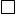 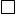 Please input summary onto Safeguarding Spreadsheet.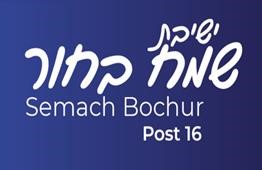 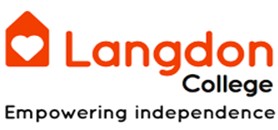 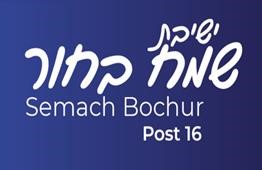 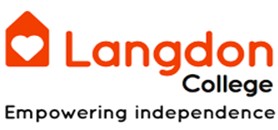 Medicines in College PolicyThe Legal and Contractual PositionThe administration of medicines is primarily the responsibility of parents and carers. Wherever possible, medicine should be given to students before or after college. If students require medication for infections and illnesses, it is appropriate for the college to ask if the student should be attending college due to the possibility of spreading infections to others.  College/Staff Responsibilities  Staff administering medicines should do so in accordance to the prescribers instructions. Staff should ensure the medical consent form is complete. Staff should refer to plan and individual risk assessments. Any member of staff giving medicines should check:  Student’s Name  Prescribed dose  Expiry date  Written instructions (provided by prescribed)  If in any doubt staff should check with parent or health professionals before being taking further action.  If staff has any concerns administering medicine to a particular student the issue should be discussed with their manager, parent or health professional.  Administering Prescribed Medicines in College  Prescription medicines (if agreed by the college) should be received from and returned to a responsible adult only/ Labelled medicine should normally be received and returned daily  Students requiring medicine daily on a long term-basis would make arrangements with the college in regard to (a) and (b) above (e.g diabetics who would have care plan in place).  It is the responsibility of the parent to provide medicine, which is  i. 	Clearly labelled in its original container  ii. 	Clearly labelled with the student's name (i.e prescriptions only)  iii. 	Clearly labelled with the student’s date of birth iv.  Clearly labelled with the dose   	v.  	Prescribed by a doctor  Written instructions should be received from the parent or carer and medicine should not be administered without these.  Any medicine that is to be administered on a (Pro re nata) PPN/as needed must be recorded on the Medical consent form  e.g epilepsy or diabetes medicine. Nonprescribed medicines will not be given in college.  Storage Arrangements  Medicines should be stored in a secure location ( Office or Medical Room). Medicines that require refrigeration should be stored, clearly labelled in a sealable plastic container in the medical room refrigerator.  Ensuring the correct dosage is given to the right student  The identified member of staff (agreed) who will administer medicines will also be responsible for ensuring that all doses are recorded on the permission list. This list will record the name of the student, the date when administered, the time when administered, the name of the medicine, the dosage given and they will record their signature.  The college should never accept medicines that have been taken out of the container as originally disposed, nor make changes to dosages on parental instructions.  No student should be given medicines without their parents’ consent either written or signed on a medical plan.  Asthma Inhalers  Where parents or carers inform the college of the use of asthma inhalers, spacers and nebulisers to be available to Students, the procedures in 2 will be followed. However, the inhaler will be kept with the student in class or in their bag.  Inhalers should always be self-administered by all Students.  Students should have immediate access to inhalers. Although inhalers may be misused, the risks associated with delay in access are much greater than those of misused by Students. For this reason, older students should keep their own inhaler with them and for younger students it would be appropriate for inhalers to be given to the class teacher.  If Students are having trouble in managing their inhalers their parents and the college nurse should be informed so that they can take action to support the student in the correct use of an inhaler.  Other medical procedures  From time to time other medical procedures may be required to be carried out for Students who have complex medical needs e.g insulin injecting diabetics, those requiring epi-pens etc.  Teaching and non-teaching staff may volunteer to undertake these medical procedures.  Appropriate training will need to be given to these staff who volunteer to undertake the task.  Emergencies  All staff should know how to call the emergency services (999) and know who is responsible for carrying out first-aid and administering of medication in the college. A learner who is required to be taken to hospital by ambulance should always be accompanied by their parent or a member of staff who should remain until the parents/carers arrive.  Record Keeping  Parents should tell the college or setting about the medicines their student needs to take. They should provide details of any changes to the prescription or support required.  For all medicines administered (other than asthma inhalers) written records must be kept each time medicines are given. Educational Visits  A risk assessment for educational visits should include a section on medical needs and medicines to be taken. Staff should allocate a designated person.  A copy of medical care plan should also be taken.  Safety Management  The staff should be responsible for safe storage of medicines. Inhalers can be carried by students if agreed by the Principal and Parents.  All medicines are harmful to anyone who takes them without medical advice.  All students are regularly informed that they must not take any medicine which they find and medication should be handed to an adult.  Disposal  Staff should not dispose of medicines. Parents are responsible for ensuring expired medication is returned to the pharmacy.  Sharp boxes should be used to dispose needles.  Sharp boxes can be obtained by parents from their GP.  Collection and disposal of sharp boxes should be arranged with local authority’s environmental services.  Hygiene and Infection Control  All staff should be familiar with normal precautions for avoiding infections. Staff should have access to protective disposable gloves and take care when dealing with spillages of blood or other body fluids and disposing of equipment.  ECHP Plans  The main purpose of a plan for a student with medical needs is to identify the level of support needed. Medical care plans will be put in place for a student with a significant medical need (not asthma inhalers) where staff may need to administer medication.  Plans will be reviewed at annual review or sooner if required  Legislation  Section 21 of the Education Act 2002  Section 175 of the Education Act 2002  Section 3 of the Students Act 1989  Section 17 of the Students Act 1989  Section 10 of the Students Act 2004  Equality Act 2010  Section 3 Students, Colleges and Families Act 2010  Transport Protocols Guidelines for Transport Drop-off and Pick-up Procedures.These are the new protocols to safeguard students before and after the College Day. We have walked it through with all staff and transport staff and spoken to teachers and TA staff. Here are the key details:Signing-off sheet: We have changed the signing-in sheet. It now contains drivers, escorts and times of handover. Students with escorts are RAG rated as Red. They will have the mobile numbers of Ash and Sev (Dept Safeguarding) if there are any issues.  We have broken the steps for sign-off as well. These steps have to be followed before signing off.Staffing: There is always a member of SLT and 2 TAs on duty assisting with the security monitoring traffic. A staff member will be manning the phones in the office until all students have left. Security does not leave until all students leave. During hand the: escorts have to come to the door and meet the allocated teaching staff supporting the student that day. The following details must be checked: ID card of escort.Car details and minibus details. We have asked all transport staff to have updated cards for Monday. If it is a new taxi, we must request from LA in addition to the above. If it is a new escort, we will ring LA or home and check.Emergency phone numbers updated. We have also broken down what it means to hand over each student and staff must follow those steps before signing off. A student is not signed off until all the details and clear, personalised steps are followed (see new sign-off sheet)In the event of any safeguarding incident, we have gone over the safeguarding escalation procedures. This includes.-Immediately informing the Safeguarding team/ SLT of Langdon.-Reporting to parents/ carers-Reporting to LA with a number that will go through straight to LA Transport Brokerage.Emergency Phone numbers shared with Taxi drivers, Escorts and Local Authorities        Contacts for Transport – Specific to campus must be outlined below. Completed By: Authorised by: Date: Review Date  Approval by: DRPrincipal Jan 24 Jan 25Board on  recommendation of  SMT on   Audience: Published: All stakeholders  Staff shared drive and website   Name Location Tel. no. Assistant Principal Diane Reeves  Manchester  07377418186 Assistant Principal  London  07377417463 Outside of these hours, care and welfare concerns about children and young people Outside of these hours, care and welfare concerns about children and young people that need an immediate response should be reported to the Emergency Duty team on that need an immediate response should be reported to the Emergency Duty team on that need an immediate response should be reported to the Emergency Duty team on 8359 2000. 	 . 	 Name of child/vulnerable adult: Name of child/vulnerable adult: Name of child/vulnerable adult: Gender: (M/F) DOB: Student Ref No:  Does the child/vulnerable adult know you are speaking to a safeguarding officer?                     Yes      No        (State reason) Does the child/vulnerable adult know you are speaking to a safeguarding officer?                     Yes      No        (State reason) Does the child/vulnerable adult know you are speaking to a safeguarding officer?                     Yes      No        (State reason) Whom have you spoken to and what was said? Details of person completing this form. Name: _______________________________ Position: 	_______________________________ Signature: 	_______________________________ Date:  	_______________________________ To be completed by a Safeguarding Officer. State what action was taken and when (continue on additional pages if necessary). Name:          _______________________________ Signature:   _______________________________ Date:            _______________________________ 